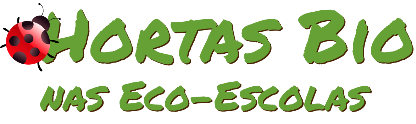 Horta Bio… em casaFicha de RegistoIdentificação da planta escolhidaIdentificação da planta escolhidaNome comum da espécie: FeijoeirosNome científico: feijãoQuando colocaste a semente na terra?Atenção: as sementes sem água não germinam! A germinação inicia-se por uma intensa absorção de água.Quando colocaste a semente na terra?Atenção: as sementes sem água não germinam! A germinação inicia-se por uma intensa absorção de água.Data: 01/04/2020Data: 01/04/2020Quantos dias passaram até ao aparecimento da plântula?Regista este momento com uma fotografia!Não te esqueças: A planta “recém-nascida”, precisa de luz para realizar a fotossíntese, é desta forma que produz o seu próprio alimento.Quantos dias passaram até ao aparecimento da plântula?Regista este momento com uma fotografia!Não te esqueças: A planta “recém-nascida”, precisa de luz para realizar a fotossíntese, é desta forma que produz o seu próprio alimento.Resposta:Cerca de duas semanasResposta:Cerca de duas semanasRegisto semanal do desenvolvimento da planta:Gostaríamos que registasses, se possível, semanalmente, o desenvolvimento da tua planta. Se não se notarem modificações significativas, não necessitas de anotar.O que podes e deves registar?Quanto cresceu? Quantas folhas novas? Apareceram ramificações? Apareceu uma florescência, quando? A planta frutificou? A planta ficou com as folhas amareladas? Murchou? Tem parasitas? Atenção:Envia para o teu professor, com esta tabela, um conjunto de fotografias que exibam a evolução do crescimento da planta (4 a 8 fotografias).Registo semanal do desenvolvimento da planta:Gostaríamos que registasses, se possível, semanalmente, o desenvolvimento da tua planta. Se não se notarem modificações significativas, não necessitas de anotar.O que podes e deves registar?Quanto cresceu? Quantas folhas novas? Apareceram ramificações? Apareceu uma florescência, quando? A planta frutificou? A planta ficou com as folhas amareladas? Murchou? Tem parasitas? Atenção:Envia para o teu professor, com esta tabela, um conjunto de fotografias que exibam a evolução do crescimento da planta (4 a 8 fotografias).Semana 1:Vimos o feijão a abrir e a brotar algumas raizesSemana 1:Vimos o feijão a abrir e a brotar algumas raizesSemana 2 :Observamos que há mais raizes o feijão mais aberto e o caule a nascer bem como uma pequena folhaSemana 2 :Observamos que há mais raizes o feijão mais aberto e o caule a nascer bem como uma pequena folhaSemana 3:O caule começou a crescer e as flhas a brotar, começamos a ver o pé de feijãoSemana 3:O caule começou a crescer e as flhas a brotar, começamos a ver o pé de feijãoSemana 4:Vimos um verdadeirofeijoeiroSemana 4:Vimos um verdadeirofeijoeiroPor fim…Descreve-nos como foi feita a sementeira:Em casa cada criança escolheu que tipo de sementes queria semear, entao algumas crianças escolheram rabanetes, feijões, alpista, salasa, milho e morangosComo foi realizada a manutenção da tua planta?Com água e solQue materiais utilizaste?Reutilização de vazos, copos de iogurte, e outros recipientes, onde foram colocada terra e as sementes escolhidas.